Hi, how are you?I’m fine, thanks, and you?I’m good, thanks.What did you do on Sunday?I went to the Niigata.Nice.I enjoyed shopping. It was good.Cool.What did you do on Sunday?I went to Kappazushi.Great!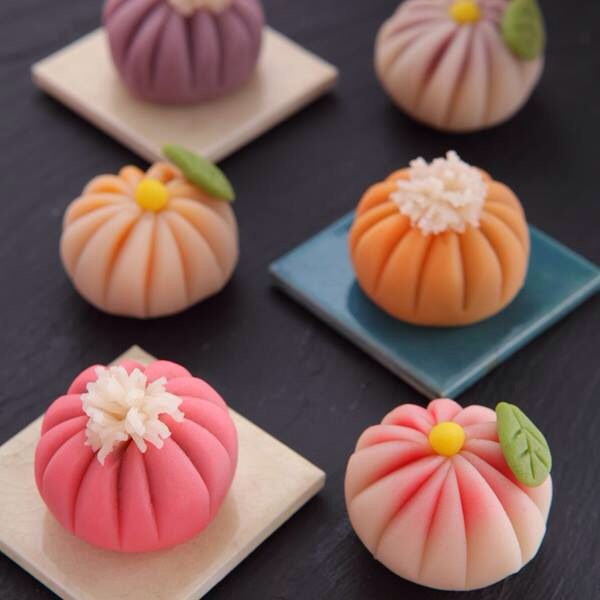 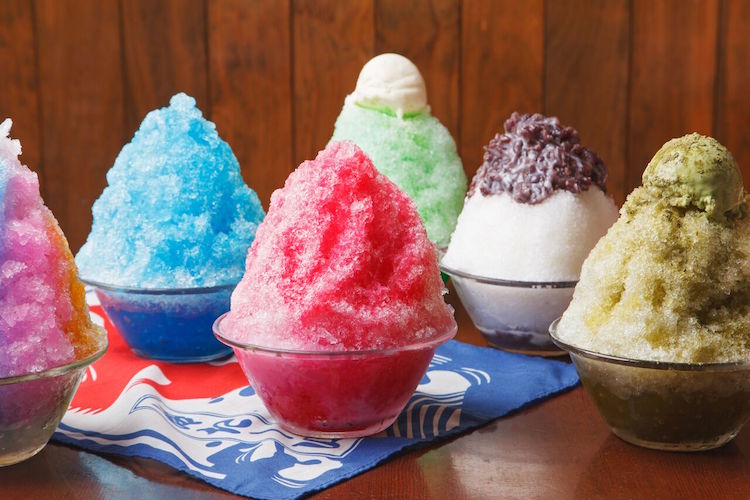 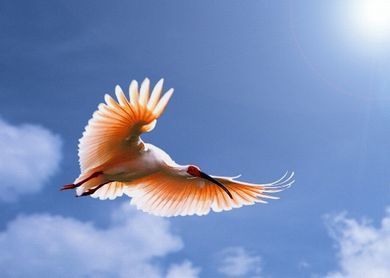 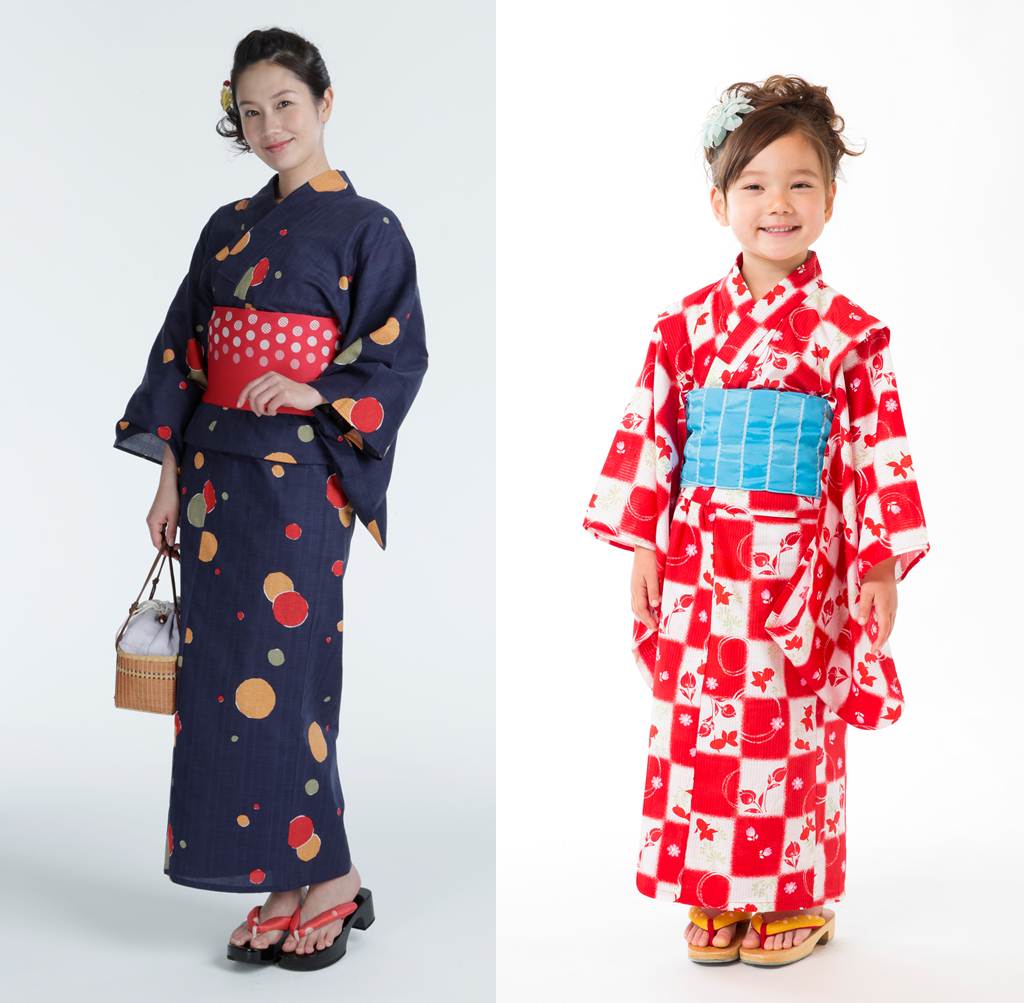 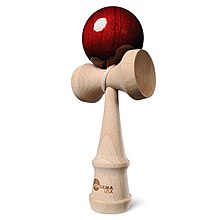 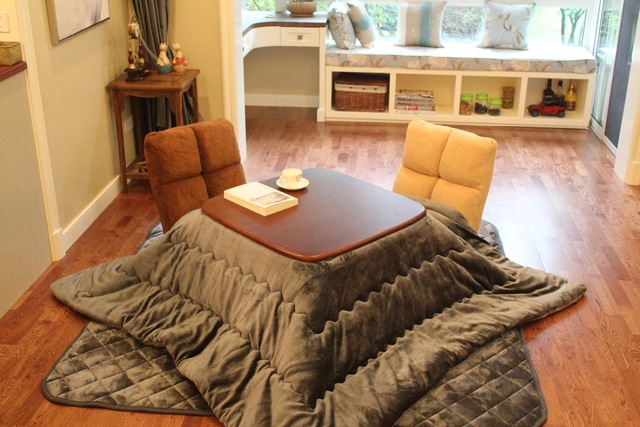 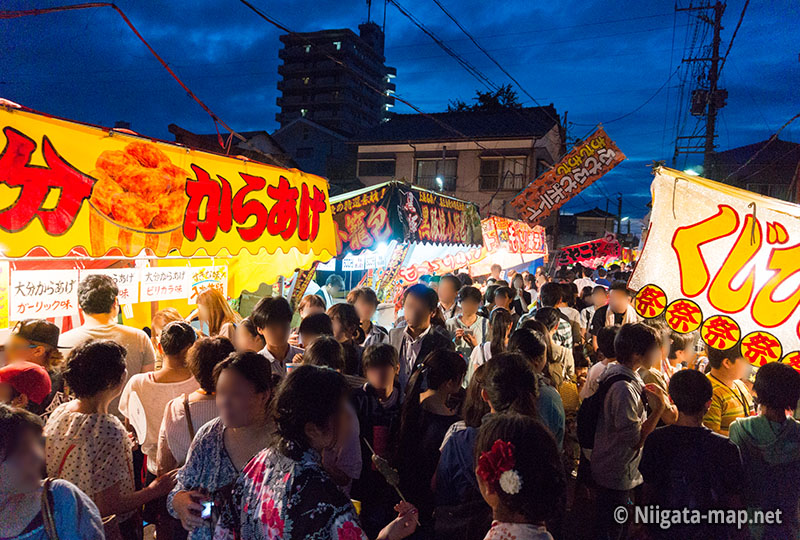 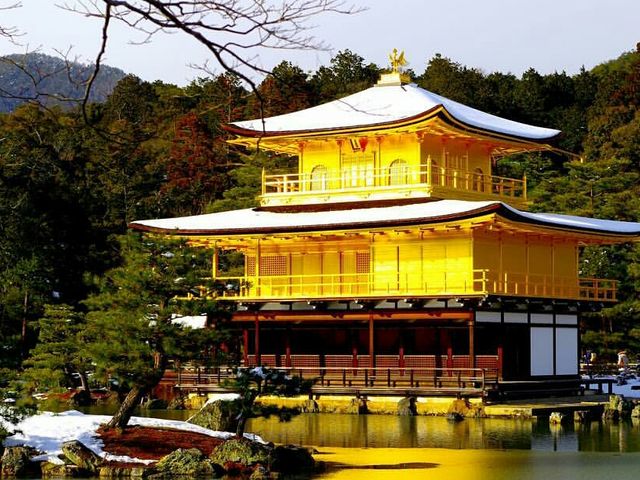 